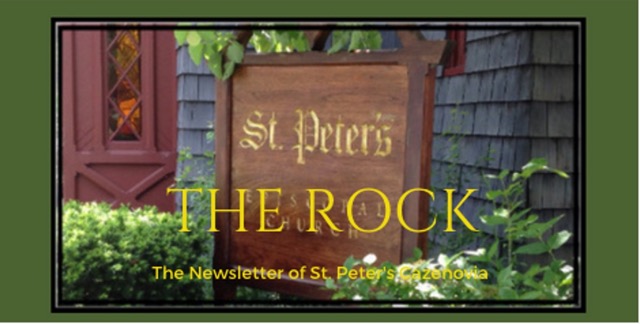 October 2023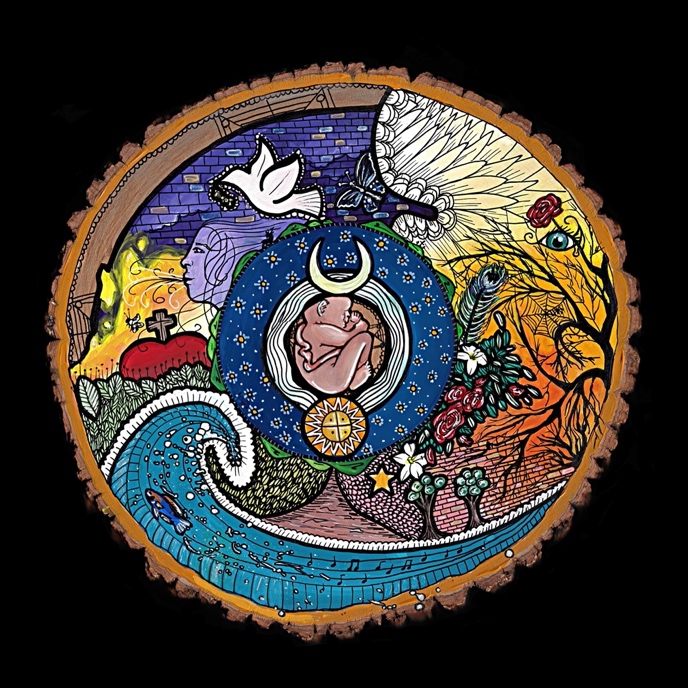 Art by Kristen Wheeler, moderniconographer.comThe heavens declare the glory of God; the skies proclaim the work of his hands. Day after day they pour forth speech; night after night they display knowledge. There is no speech or language where their voice is not heard.Psalm 19:1-3St. Peter’s News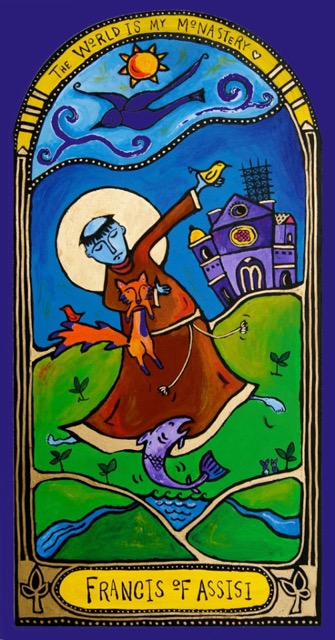 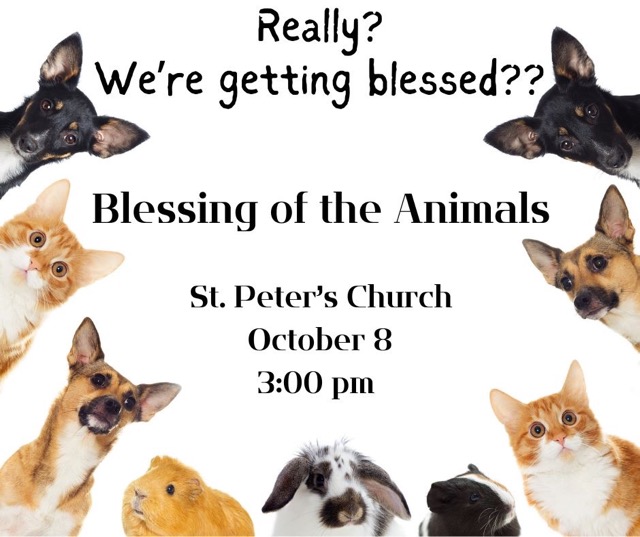 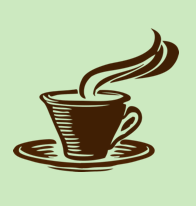 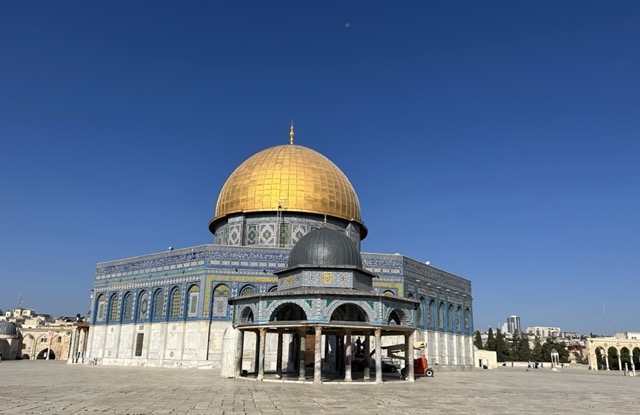 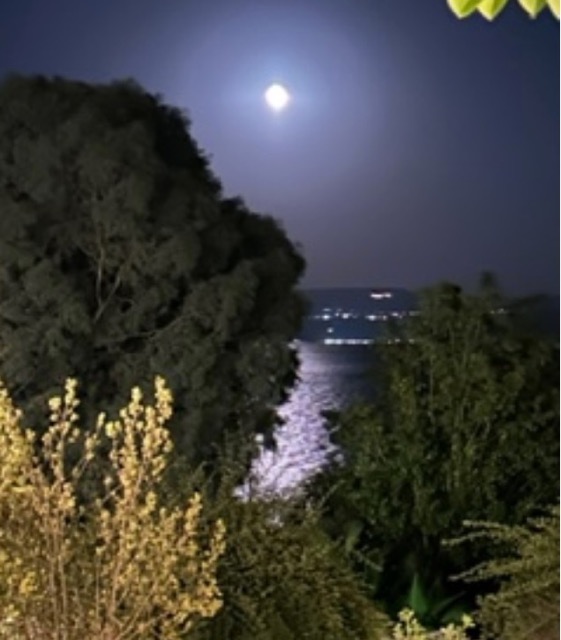 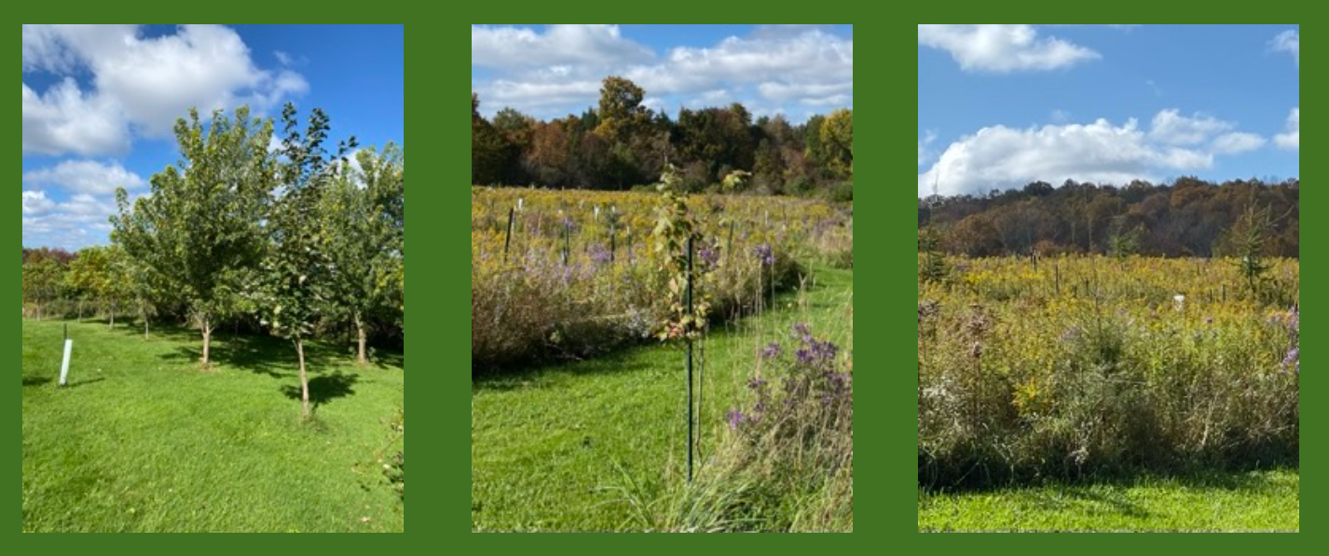 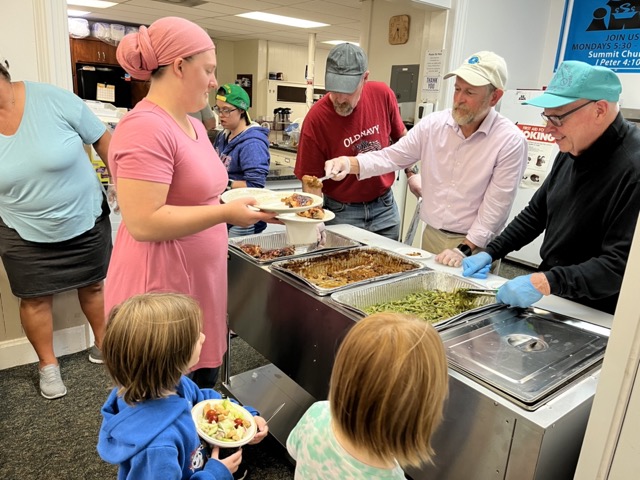 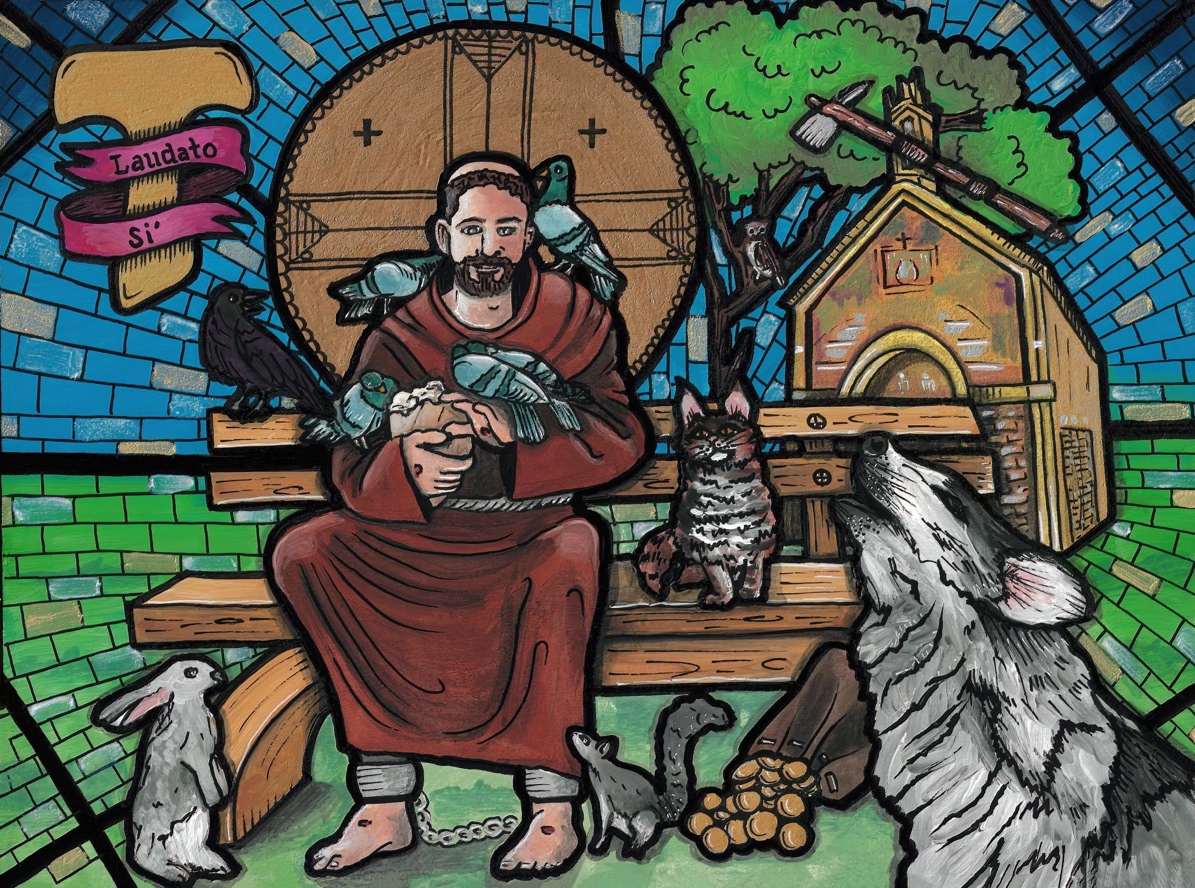 Art by Kristen Wheeler, moderniconographer.comNews of St. Peter’s and the Greater Community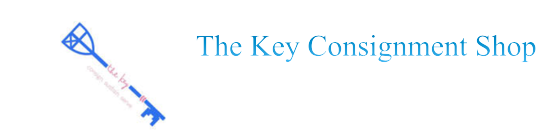 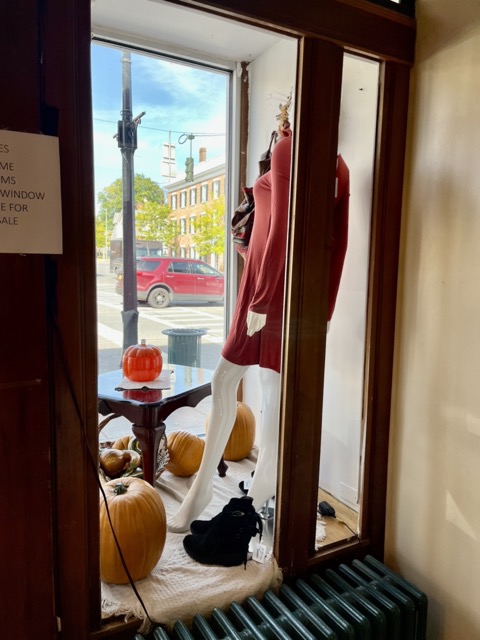 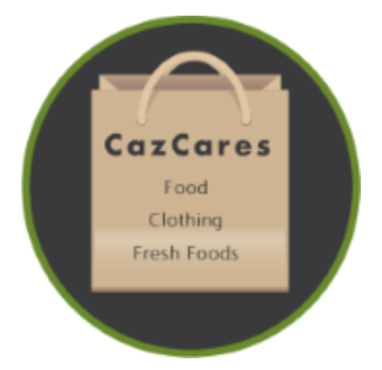 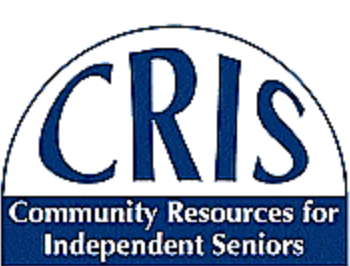 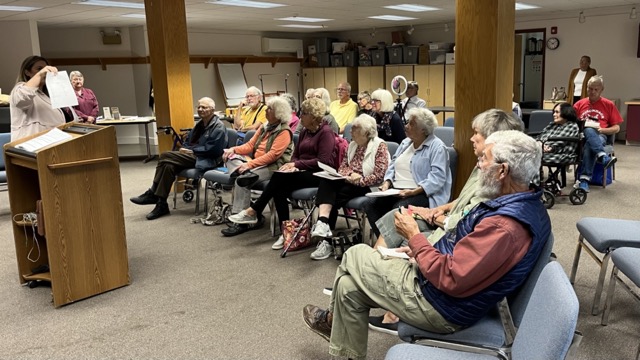 Diocesan News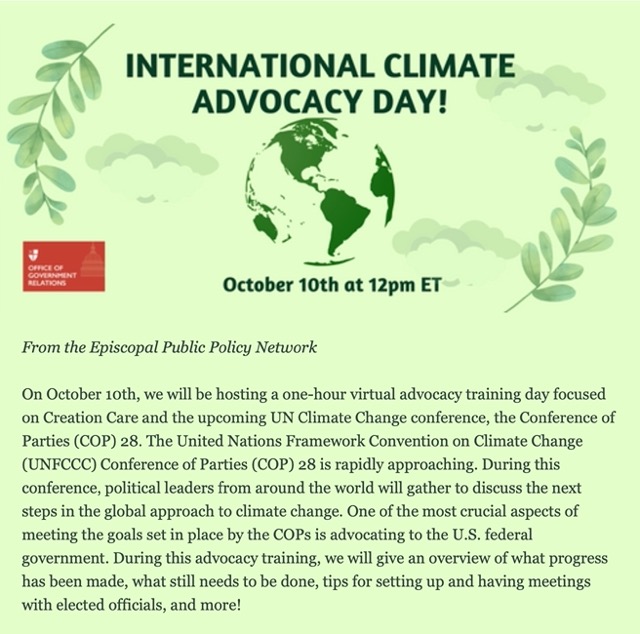 Calendar__________________________________________________________________________________________Copyright © 2023 St. Peter’s Episcopal Church, all rights reservedOur mailing address is:St. Peter’s Episcopal Church10 Mill StreetCazenovia, NY 13035315-655-9063Email us at:parishoffice@stpeterscaz.orgFind us at:www.stpterscaz.org